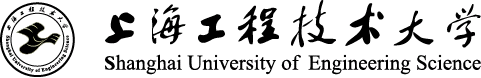     辅修专业（学士学位）课程免修申请表                                                            编号：姓名学号所在学校所在学校班级代码班级代码班级代码主修专业主修专业辅修专业辅修专业辅修入学年份辅修入学年份辅修入学年份申请免修课程信息申请免修课程信息申请免修课程信息申请免修课程信息申请免修课程信息申请免修课程信息申请免修课程信息申请免修课程信息申请免修课程信息申请免修课程信息申请免修课程信息申请免修课程信息申请免修课程信息申请免修课程信息申请免修课程信息申请免修课程信息申请免修课程信息申请免修课程信息主修专业已获学分课程情况主修专业已获学分课程情况主修专业已获学分课程情况主修专业已获学分课程情况主修专业已获学分课程情况主修专业已获学分课程情况主修专业已获学分课程情况主修专业已获学分课程情况主修专业已获学分课程情况主修专业已获学分课程情况主修专业已获学分课程情况主修专业已获学分课程情况主修专业已获学分课程情况主修专业已获学分课程情况主修专业已获学分课程情况主修专业已获学分课程情况主修专业已获学分课程情况主修专业已获学分课程情况课程代码课程代码课程代码课  程  名  称课  程  名  称课  程  名  称课  程  名  称课  程  名  称学分学分学时考核方式考核方式修读学期修读学期修读学期成绩成绩申请免修课程情况申请免修课程情况申请免修课程情况申请免修课程情况申请免修课程情况申请免修课程情况申请免修课程情况申请免修课程情况申请免修课程情况申请免修课程情况申请免修课程情况申请免修课程情况申请免修课程情况申请免修课程情况申请免修课程情况申请免修课程情况申请免修课程情况申请免修课程情况课程代码课程代码课程代码课  程  名  称课  程  名  称课  程  名  称课  程  名  称课  程  名  称学分学分学时考核方式考核方式修读学期修读学期修读学期修读学期修读学期学生所在院（系）意见：   主管领导签字：院(系)盖章：年  月  日学生所在院（系）意见：   主管领导签字：院(系)盖章：年  月  日学生所在院（系）意见：   主管领导签字：院(系)盖章：年  月  日学生所在院（系）意见：   主管领导签字：院(系)盖章：年  月  日学生所在院（系）意见：   主管领导签字：院(系)盖章：年  月  日学生所在院（系）意见：   主管领导签字：院(系)盖章：年  月  日送出学校教务处意见：主管领导签字：      教务处盖章：年  月  日送出学校教务处意见：主管领导签字：      教务处盖章：年  月  日送出学校教务处意见：主管领导签字：      教务处盖章：年  月  日送出学校教务处意见：主管领导签字：      教务处盖章：年  月  日送出学校教务处意见：主管领导签字：      教务处盖章：年  月  日主办学校教务处意见：主管领导签字：      年  月  日主办学校教务处意见：主管领导签字：      年  月  日主办学校教务处意见：主管领导签字：      年  月  日主办学校教务处意见：主管领导签字：      年  月  日主办学校教务处意见：主管领导签字：      年  月  日主办学校教务处意见：主管领导签字：      年  月  日主办学校教务处意见：主管领导签字：      年  月  日